Reading in Year 4Apply growing knowledge of root words, prefixes and suffixes (etymology and morphology) - English Appendix 1, both to read aloud and to understand the meaning of new words they meet.	Read further exception words, noting the unusual correspondences between spelling and sound, and where these occur in the word.	Develop positive attitudes to reading & understanding of what they rea	Listen to and discuss a wide range of fiction, poetry, plays, non-fiction and reference books or textbooks.	Use dictionaries to check the meaning of words that they have read	Increase familiarity with a wide range of books, including fairy stories, myths and legends, and retelling some of these orally.	·     Identify themes and conventions in a wide range of books	Prepare poems and play scripts to read aloud and to perform, showing understanding through intonation, tone, volume and action	Discuss and clarifying the meanings of words, linking new meanings to known vocabulary.	Discuss words and phrases that capture the reader’s interest and imagination	Recognise some different forms of poetry [for example, free verse, narrative poetry]	Check that the text makes sense, discussing their understanding and explaining the meaning of words in contextAsk questions to improve their understanding of a text	Draw inferences such as inferring characters’ feelings, thoughts and motives from their actions, and justifying inferences with evidence	Predict what might happen from details stated and implied.	Identify main ideas drawn from more than one paragraph and summarise these.	Identify how language, structure, and presentation contribute to meaningTo retrieve and record information from non-fictionParticipate in discussion about both books that are read to us and those we can read for ourselves, taking turns and listening to what others say.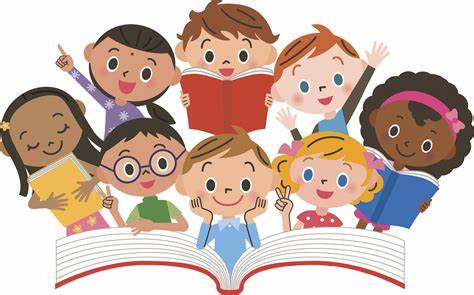 